Publicado en Madrid el 23/04/2024 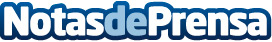 ROVI confía en Atos para el outsourcing de sus sistemas IT y para la gestión del puesto de trabajoLaboratorios Farmacéuticos ROVI ha adjudicado a Atos dos importantes servicios. El primero es un servicio de outsourcing end to end de sus sistemas y aplicaciones corporativas y, el segundo, la gestión del puesto de trabajo de sus 2.500 empleadosDatos de contacto:JenniferAtos620 05 93 29Nota de prensa publicada en: https://www.notasdeprensa.es/rovi-confia-en-atos-para-el-outsourcing-de-sus Categorias: Nacional Industria Farmacéutica Software Recursos humanos Innovación Tecnológica Actualidad Empresarial http://www.notasdeprensa.es